WYDZIAŁ FARMACEUTYCZNYFORMULARZ ZGŁOSZENIOWYdo udziału w projekcie pn.: „Program Zintegrowanego Rozwoju Jakości Kształcenia na Uniwersytecie Medycznym w Białymstoku”Wyrażam zgodę na przetwarzanie moich danych osobowych, zawartych w niniejszym formularzu dla potrzeb rekrutacji zgodnie z ogólnym rozporządzeniem o ochronie danych z dnia 27 kwietnia 2016 r.………………………..…………………								 	  Czytelny podpis kandydata Zgłaszam chęć udziału w projekcie „Program Zintegrowanego Rozwoju Jakości Kształcenia na Uniwersytecie Medycznym w Białymstoku.”       Zapoznałem (-am) się z Regulaminem uczestnictwa w Projekcie i zobowiązuje się do jego przestrzegania.Przyjmuję do wiadomości, że:administratorem moich danych osobowych podanych w formularzu zgłoszeniowym jest Uniwersytet Medyczny w Białymstoku z siedzibą ul. Jana Kilińskiego 1, 15-089 Białystok, reprezentowany przez Rektora,Kontakt do Inspektora Ochrony Danych w Uniwersytecie Medycznym w Białymstoku, adres email: iod@umb.edu.pl ,Moje dane osobowe przetwarzane będą w celu przeprowadzenia rekrutacji na podstawie art. 6 ust. 1 lit. a  ogólnego rozporządzenia o ochronie danych osobowych z dnia 27 kwietnia 2016 r., - zgoda na przetwarzanie danych,Moje dane osobowe mogą być przekazywane Instytucji Zarządzającej, Instytucji Pośredniczącej, podmiotom realizującym badania ewaluacyjne, kontrole i audyt w ramach projektu oraz  podmiotom na podstawie przepisów prawa,Moje dane osobowe przechowywane będą do czasu rozliczenia Programu Operacyjnego Wiedza, Edukacja i Rozwój 2014 -2020 oraz zakończenia archiwizowania dokumentacji,Posiadam prawo dostępu do swoich danych,  prawo do ich sprostowania, prawo do   przenoszenia danych, prawo do cofnięcia zgody w każdym momencie,Posiadam prawo do usunięcia danych, prawo do ograniczenia przetwarzania, prawo do sprzeciwu, gdy uzasadnione jest, że zachodzą okoliczności wskazane w art. 17, 18 i 21 ogólnego rozporządzenia o ochronie danych osobowych z dnia 27 kwietnia 2016 r.,Mam prawo wniesienia skargi do Prezesa Urzędu Ochrony Danych Osobowych, gdy uzasadnione jest, że moje dane osobowe przetwarzane są przez administratora niezgodnie 
z ogólnym rozporządzeniem o ochronie danych osobowych z dnia 27 kwietnia 2016r.,Podanie danych jest niezbędne do przeprowadzenia procesu rekrutacji.…..……………..………						   …..……………..…………………………    	   Data                                                                                                                     Czytelny podpis kandydataDo formularza zgłoszeniowego załączam:          Zaświadczenie z Dziekanatu potwierdzające średnią ocen uzyskanych ze studiów licencjackich na kierunku Kosmetologia oraz średnią ocen z ostatniego roku studiów. Zaświadczenia o pracy na rzecz organizacji studenckich, działalności sportowej, działalności artystycznej.  Kserokopie zaświadczeń, certyfikatów potwierdzających udział w projektach współfinansowanych ze   środków Unii Europejskiej.Wypełnia Specjalista ds. rekrutacji i promocjiWypełnia Specjalista ds. rekrutacji i promocjiData wpływu:Nr wniosku:I. DANE TELEADRESOWEI. DANE TELEADRESOWEImię/Imiona :Nazwisko:Adres e-mail:Telefon kontaktowy:II. DANE DOTYCZĄCE STUDIÓWII. DANE DOTYCZĄCE STUDIÓWKierunek:KosmetologiaTryb studiów:      Stacjonarne           Niestacjonarne Rok studiów:II rok II stopniaOsoba z niepełnosprawnościami:TAKNIEW przypadku osób z niepełnosprawnościami:W przypadku osób z niepełnosprawnościami:Osoba z niepełnosprawnościami:TAKNIEStopień i zakres niepełnosprawności:……………………………………………………………………………………..……………………….Specjalne potrzeby wynikające z niepełnosprawności, jeśli istnieją……………………...................................................................................................................................................................................................................................................................................................................................Stopień i zakres niepełnosprawności:……………………………………………………………………………………..……………………….Specjalne potrzeby wynikające z niepełnosprawności, jeśli istnieją……………………................................................................................................................................................................................................................................................................................................................................... III. WYRAŻAM CHĘĆ UDZIAŁU : III. WYRAŻAM CHĘĆ UDZIAŁU :Zajęcia warsztatowe umożliwiające rozwój kompetencja zawodowych(dot. studentów V roku kierunku Lekarski)      „Mikropigmentacja brodawki piersiowej”KRYTERIA REKRUTACJIKRYTERIA REKRUTACJIŚrednia ocen uzyskanych ze studiów licencjackich na kierunku Kosmetologia (na podstawie zaświadczenia z Dziekanatu)Średnia ocen uzyskana z ostatniego roku studiów 
(na podstawie zaświadczenia z Dziekanatu)Praca na rzecz organizacji studenckich, akademicka działalność sportowa i artystyczna 
(potwierdzona zaświadczeniem wystawionym przez kierowników organizacji)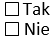 Udział w projektach współfinansowanych ze środków Unii Europejskiej 
(ksero zaświadczenia lub certyfikatu - oryginał do wglądu)